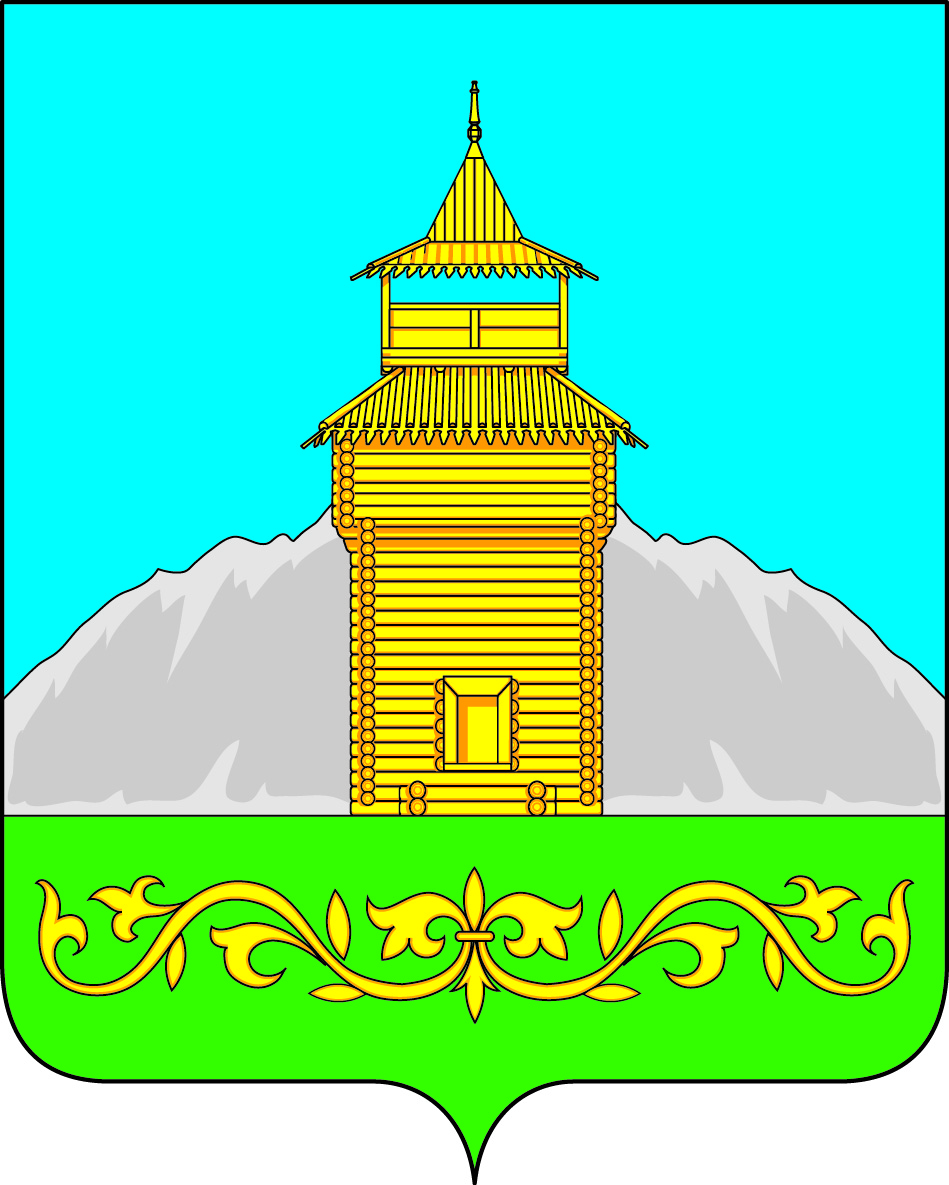 Российская ФедерацияРеспублика ХакасияАдминистрация Таштыпского сельсоветаПОСТАНОВЛЕНИЕ «12» октября 2020 г.                            с.Таштып                                                 № 196Об организации работы по Антитеррористическойзащищенности многоквартирных домов.В соответствии с Федеральным Законом Российской Федерации от 06.03.2006 г. № 35-ФЗ «О противодействии терроризму» (с изменениями и дополнениями), Федеральным Законом Российской Федерации от 21.12.1994 г. № 68-ФЗ «О защите населения и территорий от чрезвычайных ситуаций природного и техногенного характера» (с изменениями и дополнениями), Законом Республики Хакасия от 17.11.1998 г. № 43 «О защите населения и территорий от чрезвычайных ситуаций природного и техногенного характера в Республике Хакасия», п. 3.4 Протокола совместного заседания антитеррористической комиссии в Республике Хакасия и оперативного штаба в Республике Хакасия № 2/3 от 23.04.2020 года,   руководствуясь п. 3, ст.33, п.19, ч.1 ст.36,  Устава муниципального образования Таштыпский сельсовет от 21.02.2006 г.,  администрация Таштыпского сельсовета   п о с т а н о в л я е т::1. Определить уполномоченным в сфере организации работы по обеспечению антитеррористической защищенности многоквартирных домов села Таштып директора ООО «Жилищный сервис» Ю. А. Блажнова2. Рекомендовать директору ООО «Жилищный  сервис» Ю. А. Блажнову  в срок до 20.10.2020: 1) организовать работу по формированию реестра многоквартирных домов села Таштып подлежащих антитеррористической защищенности, в соответствии с выпиской из примерного перечня организационных мер по антитеррористической защищенности многоквартирных домов (за № ЮБ-П4-1363 ДСП от 25.02.2020);2)разработать перечень мероприятий по обеспечению антитеррористической защищенности многоквартирных домов с учетом степени потенциальной опасности и прогнозного объема расходов на выполнение соответствующих мероприятий и источников финансирования.3. Контроль за исполнением настоящего постановления оставляю за собой.     Глава Таштыпского сельсовета                           Р. Х. Салимов                                                                                                                       